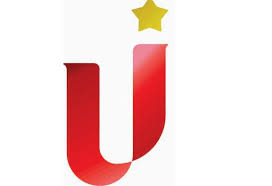 საქართველოს საუნივერსიტეტო  სპორტის ფედერაცია                         University Sport Federation of Georgia  უსდ-ს დასახელება: ___________________________________________________								 სპორტის სახეობა ______________________________________________________პასუხისმგებელი პირის ხელმოწერა და უსდ-ს ბეჭედი ---------------------------------------                   საკონტაქტო პირის ტელ:         Nსახელი, გვარიპირადი ნომ.ტელეფონი